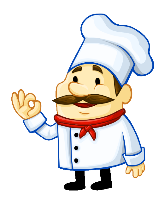 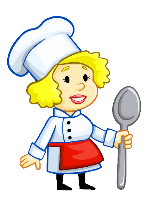 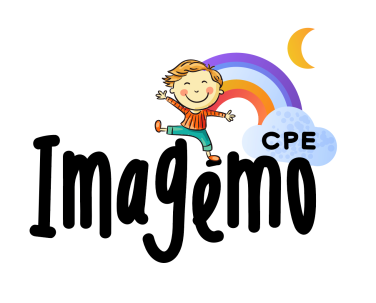 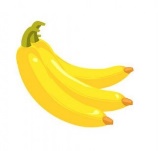 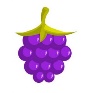 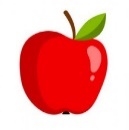 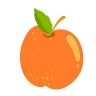 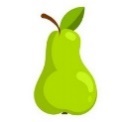 Semaine 2Collation A.M.DînerCollation P.M.LundiFruit Frais& Lait                                                     Salade de brocolis et feta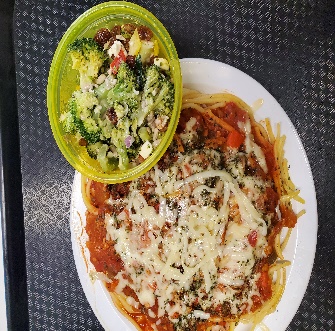                                                    Spaghetti sauce Primavera                                                             (Spaghetti, carottes, oignons,                                                                 céleris, poivrons,                                                                 Tomates (broyées soupe et jus)                                                             et protéine végétale)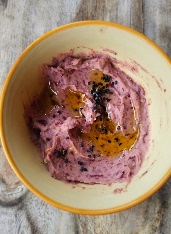 Tartinade deHaricots rougeCraquelins&laitMardiFruit Frais& Lait                                                       Légumes de saison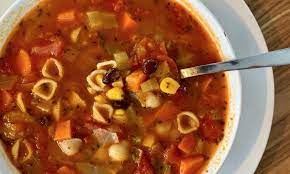                                                          Soupe Minestrone                                                                     (Oignons, céleris, carottes, ail,                                                                       chou vert, fèves vertes, pois verts,                                                                      pâte de tomates, orges et lentilles)                                                          Pain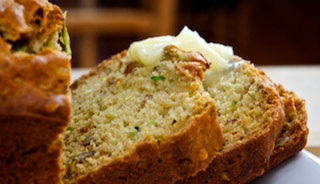 Painaux Zucchinis&laitMercrediFruit Frais& Lait                                                         Salade de Carottes et raisins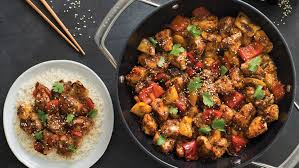                                                         Poulet général Tao(poulet, ananas, ketchup, cassonade,                                                                           sauce au piment doux, soya,                                                                        ail, gingembre)                                                           Riz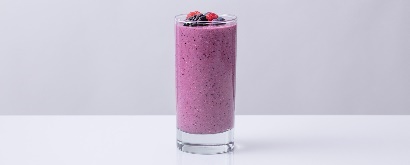 Smoothie aux fruits & biscuitJeudiFruit Frais& Lait                                                           Pois verts & carottes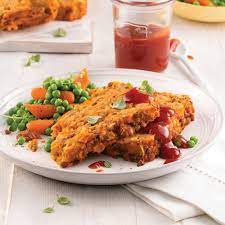                                                           Pain de légumineuses                                                                  (Pois chiches, oignons, céleris,                                                                 carottes, ail,sauce Worcestershire,                                                                          fromage, sauce soya)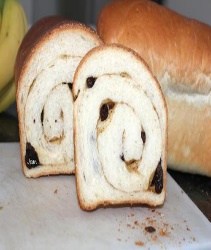 Pain auxraisinsfromageà la crèmeVendrediFruit Frais& Lait                                                                   Jus de légumes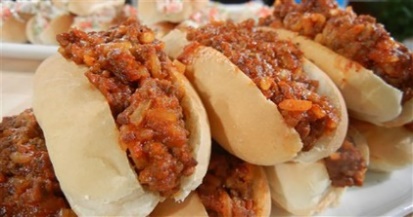                                                            Petits pains Michigan                                                                       (Bœuf, oignons, sauce chili,                                                                     Jus de citron, pêche en dés)                                                               CourgeMuffins aux fruits